CHURCH OF OUR LADY                                 020 8759 9136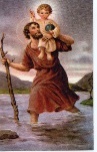 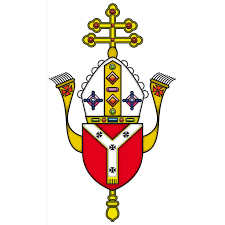 AND ST CHRISTOPHER 	          email: cranford@rcdow.org.ukCRANFORD		        website: https://parish.rcdow.org.uk/cranford32 High Street, Cranford, TW5 9RG                   7th Sunday of Easter – 20th & 21st May 2023Readings: 7th Sunday of Easter (Year A) Page 275:  Acts 1:12-14, 1 Peter 4:13-16, John 17:1-11Pentecost Sunday (Year A) Page 288:  Acts 2:1-11, 1 Corinthians 12:3-7, 12-13, John 20:19-23AMALA LAWFORD RIP - We pray for the soul of Amala Lawford who died recently.  Mrs Lawford's Requiem Mass will take place in our church on Tuesday, 30th May at 10.00 am followed by the committal at Hanworth Crematorium at 11.40 am. Please pray for the repose of her soul and keep her family, friends, and all who mourn her, in your prayers.FOLLOWING IN THE FOOTSTEPS OF SAINTS – called to action by our faith, Saturday, 10th June 2023 - You are invited to CAFOD’s International Office on Saturday 10th June for a short time exploring our faith, why we Campaign & how you can help.  The morning will include guest speakers & a chance for discussion in workshops to explore activities such as Live Simply, Our unfair Food System and Liturgy resources.  The morning will run from 10.30-1pm at CAFOD’s Office in Lambeth North SE1.  For further information contact Tony tsheen@cafod.org.uk  or booking please see https://cafod.org.uk/news/events  or Eventbrite here.IF YOU ARE FEELING UNWELL – if you are suffering with COVID/Flu-like symptoms then please do not come to mass.  Please also bear in mind if you are feeling unwell to wear a facemask.VOLUNTEERS REQUIRED FOR COUNTERS AND CATECHISTS please advise Fr John if you would like to volunteer.  MASS OFFERINGS - Please send your requests via email to Gillian at Cranford@rcdow.org.uk.  All payments to be made online through bank transfer into the parish account, quoting the reference “Mass Offering” Please refer to the bottom of this newsletter for bank details.  Due to unforeseen circumstances, we regret we may have to move your mass intention to another day, please see newsletter for rescheduled mass intention date.  PLEASE DO USE Fr John’s personal number or email address for mass requests unless specifically requested by him.BAPTISMS Please request an appointment with Fr John via e-mail cranford@rcdow.org.ukPOLITE REQUEST Our insurers have asked us to ensure that only Diocesan approved contractors are engaged in property survey and repairs such as roof clearing, drain inspection etc. related to the church/presbytery. MARRIAGE Couples seeking marriage should inform Fr John AT LEAST six months before the scheduled wedding date so that there is enough time for all the necessary administration work to be processed. This is a statutory requirement applicable across all parts of the UK and overseas.  In the case of weddings scheduled for February 2024, the couple should come and see Fr John during the middle part of July 2023 as both office and Chancery will not be working during the month of August and it is important that a six-month period is kept to avoid difficulties.MASS INTENTIONSTHANK YOU FOR YOUR GENEROSITYDonations:  Contactless (16/5/2023):  £207.50The Contactless machine is available in the Church. If you wish to donate by online banking please do so directly to our bank, giving your name as a reference and indicate if it is for baptism, wedding, mass intention etc.  For those that do not have a bank account, charge cards are available. Gift Aid: If you are a UK taxpayer, the Diocese strongly recommends you to Gift Aid your donation, as the government will top up your donation by 25 percent. The parish relies heavily on this extra support, which comes at no additional cost to you. This facility is also available on the contactless device. It takes only just 2 minutes and is a one-time process, meaning all future donations made using the same bankcard will automatically be processed through Gift aid. If you have any questions on Gift Aid, please contact the parish office. Thank you for your continued financial support for your parish church.  HSBC Bank:  Account name: WRCDT Cranford, Sort Code: 40-05-20 Account: 01308637  Parish TeamParish Priest:  Fr. John TaborEmail: johntabor@rcdow.org.ukAny required appointment will be at 11.00 am on Wednesdays, Thursdays & Fridays.Catechetical Co-ordinator: Bejoy IgnatiousWorking days:  Thursdays 9.00 am – 5.00 pm, Saturdays 11.00 am – 6.00 pm and on Sundays 9.00 am - 2.00 pm. Email: bejoyignatious@rcdow.org.uk Parish Secretary:  Gillian SatchellWorking days:  Wednesday & Friday morningsPlease e-mail parish office with requests and queriesIn-person enquires on Wed & Fri between 10.30 – 11.30 am.  Email: cranford@rcdow.org.uk Parish Safeguarding Officers:Natalie Smith & Pelazia RodriguesEmail: cranfordsg@safeguardrcdow.org.ukEmail: cranfordsg2@safeguardrcdow.org.uk Mobile: 07851 390118 (Dedicated Parish Safeguarding Number)--------------------------------------------------------Protecting your Privacy:In compliance with the General Data Protection Regulation (GDPR), which became effective in May 2018, the Parish requires your permission to hold your data for Parish/Diocesan use.  You can read our full privacy policy on www.rcdow.org.uk/diocese/privacy-policy------------------------------------------------------------------------------------------------------------------MASS INTENTIONSIf you wish to offer a Mass intention, please email (Cranford@rcdow.org.uk) or visit the Parish Office on a Wed/Fri between 10.30 – 11.30 am.-------------------------------------------------------------------------------------------------------------------------------------------------------------------------------------------------ONLINE MASSESMass and other liturgies live streamed from Westminster Cathedral and other parishes are available at www.churchservices.tv------------------------------------------------------------------------------------------------------------------------------------------------MASS TIMES Saturday: 5pm; Sunday Masses:  9.00 am and 11.00 am Weekday Mass Timings: Please see Mass intentions overleafConfession:  Saturday afternoons 4.15 – 4.45 pm Portuguese Mass: 12.30 pm on Sundays as advisedKonkani Mass:  4th Sunday of the month - 5.00 pmThis Parish is part of Westminster Roman Catholic Diocesan Trust (WRCDT) Registered Charity No: 233699Dear FriendsConfirmation Season  Next Friday, 26th May, the parish will celebrate this year’s Confirmations.  This year we have 34 candidates, drawn from both the Parish and Portuguese Communities.  Over the past few months, you will have seen a number of them helping with the various liturgical functions at the weekend Masses.  This has been an important practical element of their discernment journeys and formation in preparation for reception of the Sacrament of Confirmation.  As in all the Sacraments of Initiation – Baptism, First Holy Communion and Confirmation, the candidates journey together with their families and the wider parish community.  Parents and others are the first teachers of our children in the faith and I hope that it has been helpful for you to spend time with your children, discussing and going into detail with the material covered in the classes.  We continue to learn throughout our lives and it is a real opportunity for growth and discovery – sometimes in unexpected ways.  I also want to thank Bejoy, Aldrich and the catechists for all their hard work and enthusiasm in delivering the course.  Please keep our Confirmation candidates in your prayers as they cross the threshold into spiritual adulthood, while hopefully retaining an ever-present sense of awe and wonder at the reality of God’s abiding and eternal love for each one of us, throughout our lives and beyond.  Have a good week and let us pray for each other.Father JohnStatue of Our Lady Help of Christians  Thanks to a generous benefactor, we now have a portable statue of Our Lady, venerated under the title Help of Christians.  Once the travelling box is ready, it will be possible for households to have the statue for a “visit”.  The visits can be as short as a day and a night, up to a maximum of three nights.  The suggested donation per visit will be £30.00, which will go towards the Building Fund.  More details to follow.Sat     20  05.00 pmPascoal & Estefania D’Souza - RIPSun    21  09.00 am  11.00 am  12.30 pmSkylan Gonsalves - 2nd BirthdayEdwin Mark Mascarenhas - Birthday ThanksgivingPortuguese MassWed  24  10.00 amMaria Braganca - BirthdayThu    25  10.00 amSienna Jacila Fernandes - BirthdayFri      26  10.00 am   06.00 pmPeter Newton – Recovery to Good HealthConfirmation CandidatesSat     27  05.00 pmCaetano & Assucena Estrocio - RIPSun    28  09.00 am  11.00 am  12.30 pm   05.00 pmManuel Francisco & Magdalena Afonso – RIPDomingos C De Araujo Ricardo & Maria Augusta Luiza Pereira - RIP (2nd Anniversary)Portuguese Mass – followed by Portuguese Community Pentecost Community GatheringKonkani Mass